บันทึกข้อความ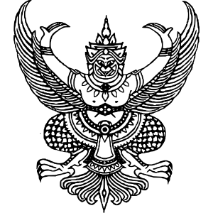 
ส่วนราชการ ....................................................................................................................................
ที่ อว 0621.07/ ...........................................           วันที่ ........................................................
เรื่อง ขอใช้ห้องประชุมเล็กศูนย์วิทยาศาสตร์เรียน หัวหน้าศูนย์วิทยาศาสตร์

		ด้วยข้าพเจ้า ....................................................................... มีตำแหน่ง .................................สังกัด ...................................................................................... มีความประสงค์ขออนุญาตใช้ห้องประชุมเล็กศูนย์วิทยาศาสตร์และขออนุญาตใช้โสตทัศนูปกรณ์ ดังรายการต่อไปนี้	  โปรเจคเตอร์      จำนวน ............ ชุด             VISUALYZER       จำนวน ........... ชุด	  เครื่องขยายเสียง  จำนวน ........... ชุด             ไมโครโฟน           จำนวน ............ ชุด	  อื่นๆ ................................................ จำนวน ............... ชุด เพื่อใช้ใน .............................................................................................................................................................ในวันที่ ........ เดือน ............................ พ.ศ. .............. เวลา ................................... น. ถึง 
   วันที่ ........ เดือน ............................ พ.ศ. .............. เวลา ................................... น.           จึงเรียนมาเพื่อนโปรดพิจารณา					    ลงชื่อ .............................................. ผู้ขอใช้ห้องประชุมเล็ก
						(................................................)ผู้ตรวจสอบ		(  ) ว่าง .....................................
		(  ) ไม่ว่าง .................................		ลงชื่อ .............................................
		         (นางสะใบทิพย์ เลิศศรี)                          อนุญาต            ไม่อนุญาต  
		       เจ้าหน้าที่บริหารงานทั่วไป
                                                                                 ลงชื่อ ...................................................
								       (ผศ.ดร.สุรศักดิ์ แสนทวีสุข)
								     รองคณบดีฝ่ายวิชาการและวิจัย
หมายเหตุ ผู้ขอใช้บริการห้องประชุมเล็กศูนย์วิทยาศาสตร์ ต้องติดต่อขอใช้บริการและทำหนังสือบันทึกข้อความ นำส่งที่สำนักงานศูนย์วิทยาศาสตร์ก่อนวันที่ต้องใช้บริการอย่างน้อย 3 วัน